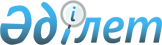 Об утверждении формы заявления о присоединении банка второго уровня, филиала банка-нерезидента Республики Казахстан к договору присоединения для вступления в систему обязательного гарантирования депозитовПостановление Правления Агентства Республики Казахстан по регулированию и надзору финансового рынка и финансовых организаций от 23 сентября 2006 года № 216. Зарегистрировано в Министерстве юстиции Республики Казахстан 24 октября 2006 года № 4430.
      Сноска. Заголовок - в редакции постановления Правления Агентства РК по регулированию и развитию финансового рынка от 17.02.2021 № 34 (вводится в действие по истечении десяти календарных дней после дня его первого официального опубликования).
      В целях реализации пункта 2 статьи 10 Закона Республики Казахстан "Об обязательном гарантировании депозитов, размещенных в банках второго уровня Республики Казахстан" Правление Агентства Республики Казахстан по регулированию и надзору финансового рынка и финансовых организаций (далее - Агентство) ПОСТАНОВЛЯЕТ: 
      1. Утвердить форму заявления о присоединении банка второго уровня, филиала банка-нерезидента Республики Казахстан к договору присоединения для вступления в систему обязательного гарантирования депозитов согласно приложению к настоящему постановлению.
      Сноска. Пункт 1 - в редакции постановления Правления Агентства РК по регулированию и развитию финансового рынка от 17.02.2021 № 34 (вводится в действие по истечении десяти календарных дней после дня его первого официального опубликования).


      2. Настоящее постановление вводится в действие с 1 января 2007 года. 
      3. Управлению защиты прав потребителей финансовых услуг (Усенбекова Л.Е.): 
      1) совместно с Юридическим департаментом (Байсынов М.Б.) принять меры к государственной регистрации в Министерстве юстиции Республики Казахстан настоящего постановления; 
      2) в десятидневный срок со дня государственной регистрации настоящего постановления в Министерстве юстиции Республики Казахстан довести его до сведения заинтересованных подразделений Агентства, Акционерного общества "Казахстанский фонд гарантирования депозитов", Объединения юридических лиц "Ассоциация финансистов Казахстана", банков второго уровня. 
      4. Отделу международных отношений и связей с общественностью (Пернебаев Т.Ш.) обеспечить публикацию настоящего постановления в средствах массовой информации Республики Казахстан. 
      5. Контроль за исполнением настоящего постановления возложить на заместителя Председателя Агентства Бахмутову Е.Л. 
      Дата "____"__________ 20__ года        Заявление о присоединении банка второго уровня, филиала банка-нерезидента 
       Республики Казахстан к договору присоединения для вступления в систему 
                   обязательного гарантирования депозитов
      Сноска. Приложение - в редакции постановления Правления Агентства РК по регулированию и развитию финансового рынка от 17.02.2021 № 34 (вводится в действие по истечении десяти календарных дней после дня его первого официального опубликования).
      Банк второго уровня, филиал банка-нерезидента Республики Казахстан  
_____________________________________________________________________ 
_____________________________________________________________________  
(полное наименование банка, филиала банка-нерезидента Республики Казахстан) 
(далее – Банк) в лице __________________________________________________ 
____________________________________________________________________,  
(должность, фамилия, имя и отчество (при его наличии) 
действующего на основании ___________________________________________,  
(устава, приказа, доверенности или другого документа) 
присоединяется к договору присоединения банка для вступления в систему обязательного 
гарантирования депозитов.  
Лицензия на проведение банковских операций, включающая операцию по приему депозитов, 
открытию и ведению банковских счетов физических лиц, № ___ от "___"___________ 20 __ года, 
выданная уполномоченным органом по регулированию, контролю и надзору финансового 
рынка и финансовых организаций, получена Банком "___"___________ 20__года. 
 Банк принимает на себя обязательства банка-участника, предусмотренные Законом 
Республики Казахстан от 7 июля 2006 года "Об обязательном гарантировании депозитов, 
размещенных в банках второго уровня Республики Казахстан" и договором присоединения.  
Реквизиты Банка: 
____________________________________________________________________ 
____________________________________________________________________  
(наименование юридического лица в соответствии со справкой о государственной 
регистрации (перерегистрации) юридического лица/   
Наименование филиала банка-нерезидента Республики Казахстан в соответствии со справкой 
об учетной регистрации (перерегистрации) филиала (представительства)) 
_______________________________________________________________________  
(дата выдачи справки о государственной регистрации (перерегистрации) юридического 
лица/справки об учетной регистрации (перерегистрации) филиала (представительства) 
____________________________________________________________________  
(юридический адрес) 
____________________________________________________________________  
(номер корреспондентского счета в Национальном Банке Республики Казахстан) 
____________________________________________________________________  
(банковский идентификационный код)  
Первый руководитель __________________________________________________
                         (фамилия, имя и отчество (при его наличии) 
________________  
(подпись)
					© 2012. РГП на ПХВ «Институт законодательства и правовой информации Республики Казахстан» Министерства юстиции Республики Казахстан
				
      Председатель
Приложение к постановлению
Правления Агентства
Республики Казахстан 
по регулированию и надзору 
финансового рынка и 
финансовых организаций 
от 23 сентября 2006 года № 216 Форма ____________________________
(наименование организации,
осуществляющей обязательное
гарантирование депозитов)